ที่ มท 0810.2/ว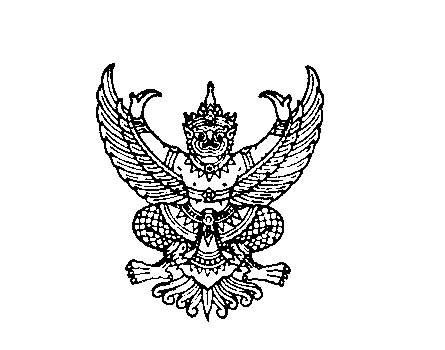 ถึง  สำนักงานส่งเสริมการปกครองท้องถิ่นจังหวัด ทุกจังหวัด		ด้วยกรมส่งเสริมการปกครองท้องถิ่นได้รับแจ้งจากสำนักงานปลัดกระทรวงมหาดไทยว่า        กรมกิจการเด็กและเยาวชน กระทรวงการพัฒนาสังคมและความมั่นคงของมนุษย์ แจ้งขอความร่วมมือประชาสัมพันธ์ให้ข้าราชการ/พนักงานราชการ สมัครเข้าร่วมโครงการเสริมสร้างความรู้เพื่อผู้นำเยาวชน ประจำปี ๒๕๖๒   สาขานโยบายด้านเทคโนโลยีสารสนเทศและการสื่อสาร ระหว่างวันที่ ๑๐ – ๒๗ พฤศจิกายน ๒๕๖๒           ณ ประเทศญี่ปุ่น 		กรมส่งเสริมการปกครองท้องถิ่น จึงขอให้สำนักงานส่งเสริมการปกครองท้องถิ่นจังหวัด ประชาสัมพันธ์โครงการดังกล่าวให้ข้าราชการ/พนักงานราชการในสังกัด และข้าราชการ/พนักงานส่วนท้องถิ่น  ในจังหวัดทราบ ทั้งนี้ สามารถดาวน์โหลดเอกสารที่เกี่ยวข้องได้จากเว็บไซต์สำนักนโยบายและแผน สำนักงานปลัด กระทรวงมหาดไทย http://www.ppb.moi.go.th/midev01/? หัวข้อ “ข่าวประชาสัมพันธ์” โดยหากมีผู้ประสงค์   ที่จะสมัครให้ยื่นใบสมัครโดยตรงกับกรมกิจการเด็กและเยาวชนได้ทางไปรษณีย์อิเล็กทรอนิกส์ Jica2019@dcy.go.th ตั้งแต่วันที่ ๓ – ๒๑ มิถุนายน ๒๕๖๒ รายละเอียดปรากฏตามเอกสารที่ส่งมาพร้อมนี้            กรมส่งเสริมการปกครองท้องถิ่น             มิถุนายน  2562กองพัฒนาและส่งเสริมการบริหารงานท้องถิ่นส่วนวิชาการและวิจัยเพื่อการพัฒนาท้องถิ่นโทร. ๐-2241-9000 ต่อ 2212โทรสาร 0-2243-1812ผู้ประสานงาน น.ส.สุพรรษา จ้อยศิริ  หมายเลขโทรศัพท์ 09 2141 5154